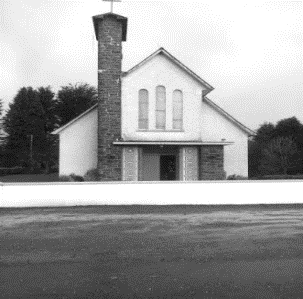 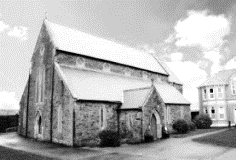 MASSES IN ST BRIGID’S CHURCH DUAGHSunday September 3rd @ 11:30 amMoss Gaire Duagh Village Months MindMargaret Daly Anniversary MassTuesday September 5th @ 7:30 pmDan & Kitty Flynn CoolaneeligHelen O Connor Toureen and all the deceased members of the Faley familySunday September 10th @ 11:30 amPaddy O Halloran Kilmorna Anniversary MassMASSES IN SACRED HEART CHURCH LYREACROMPANESunday September 3rd @ 10:00 amSunay 10th September @ 10:00 amCathy Nolan & Con Nolan Glountane Lyre Anniversary MassPRIEST ON DUTY Fr Brendan Carmody 087 9601549 (emergency number only)CHURCH NOTICESSECOND COLLECTION THIS SUNDAY SEPT 3RD The Annual Diocesan Collection for our Diocesan Needs will be taken up today Sunday 3rd September immediately after Holy Communion at each mass.  Many ThanksRECENT BAPTISMS – SCARED HEART CHURCH With great joy we welcome into our Christian community: Baby Eddie James Kelly Knockadireen Duagh.BOOKING OF MASSES / BAPTISMS / MARRIAGES /CERTS/ ETC FOR THE PARISHYou may do them in two ways: Book directly with the Parish Office during Office hours on Tuesday, Wednesday & Thursday from 10.00 a.m. to 1.00 p.m. Alternatively, book online by sending an email to: duagh@dioceseofkerry.ie  and the Parish Office can be in touch with you.Adoration of the Blessed SACRAMENT takes place each Friday in Duagh Church from 3.00 p.m. in the afternoon to 7.00 p.m. before Mass. COMMUNION TO THE SICK & HOUSEBOUND IN THE PARISH Should anybody require a priest to call to the Sick or Housebound at their home feel free to contact Fr. Jack at 087-1027961 or contact Fr. Declan in Listowel at 068-21188. Either one is only too happy to call to you. ThanksCOMMUNITY NOTICESANAM CARA KERRY The organisation that supports bereaved parents, is holding its monthly Parent Evening for bereaved parents on Tuesday 12th September at 7:15pm in the Meadowlands Hotel, Tralee Co. Kerry. This event is free and open to all bereaved parents regardless of the age your child died, the circumstances of their death, or whether their death was recent or not. We also offer an online support group, and you can get further information on this by contacting us in info@anamcara.ieAUTUMN SABBOTICAL PROGRAMME Mount St Anne’s are offering a Sabbatical Programme which will give participants an opportunity to reflect on their life journey, be refreshed by new experiences and to be renewed by a variety of perspectives presented to them. The four-week programme will run from 1st – 28th October 2023 and participants will be invited to deepen their connection with the spiritual cognitive and affective selves through diverse experiences and well-structured programmes, ritual, daily prayer and liturgy, participants may be both affirmed and challenged. For the full programme schedule please see poster on Church notice board. For bookings/enquires contact Dr Oonagh O ‘Brien by email: sabbaticals@mountstannes.com Cost: €3900 (fully inclusive of all meals, accommodation, tuition, and field trips).LISTOWEL ADULT EDUCATION Part-time free courses starting September 2023 in The Butler Centre: Adult Literacy Support, Computers for Beginners, Smartphone for Beginners, English as A Second Language (ESOL) for all levels. Please contact Mary 086 7969627.LISTOWEL RACES ACCOMODATION OFFICE is open in the square above Christy's Well Bar from 11am until 4pm. The accommodation office is looking for anyone that is letting accommodation for race week or anyone that is looking for accommodation to please call into the office or telephone Maria on 0876652211.COMMUNITY CHOIR Mary Culloty O’ Sullivan is starting a brand-new Adult Choir in North Kerry. Come along to an open evening on Tuesday 5th September 8pm in St Patrick’s Hall, William St Upper, Listowel, to register your interest and hear all about classes, fees etc. Classes will begin on Monday 11th September at 1-2.30pm. All welcome!YOGA CLASSES IN DUAGH Gentle and grounding yoga classes with Steph Sheahan in Duagh Sports Complex. New term starting on 12th and 14th September. Tuesdays at 8.15pm and Thursdays at 6.30pm. €75 for 5-week term. For more info or to book call/text 085 8383922  COMMEMORATION On Thursday September 21st there will be a commemoration at the Bob Browne memorial in Knockalougha at 7pm. All welcome. HORIZONS SUMMER FEATURES on Radio Kerry every Sunday morning at 9am featuring the life stories of people across the diocese. Listen back on: www.dioceseofkerry.ieNEWSLETTERS PLEASE TAKE HOME YOUR NEWSLETTER.Any Notices for our Parish Newsletter - please email or contact the office by Wednesday at 12.00 noon before it goes to print.